Szanowni Rodzice, Drodzy Uczniowie. 	Poniżej znajdują się materiały dla Was, do pracy w domu na najbliższy czas, czyli najbliższy tydzień. Zadania można wydrukować lub zapisywać w zeszycie albo na kartce i w ten sposób je rozwiązywać. Wykonane prace proszę wysyłać na mój adres mailowy filipek.b@jedrus.net lub MMS. Proszę wykonane prace trzymać, żebym mogła je zobaczyć, gdy się spotkamy. W razie wątpliwości można się ze mną skontaktować telefonicznie pod numerem 667-149-179 od pn. do pt., 
w godzinach  9 – 13.Życzę wszystkim zdrowia i wytrwałości w tym trudnym czasie.Zadania dla klasy IVa i IVbPrzepisz działania i je rozwiąż. Możesz też wydrukować kartkę i na niej pisać.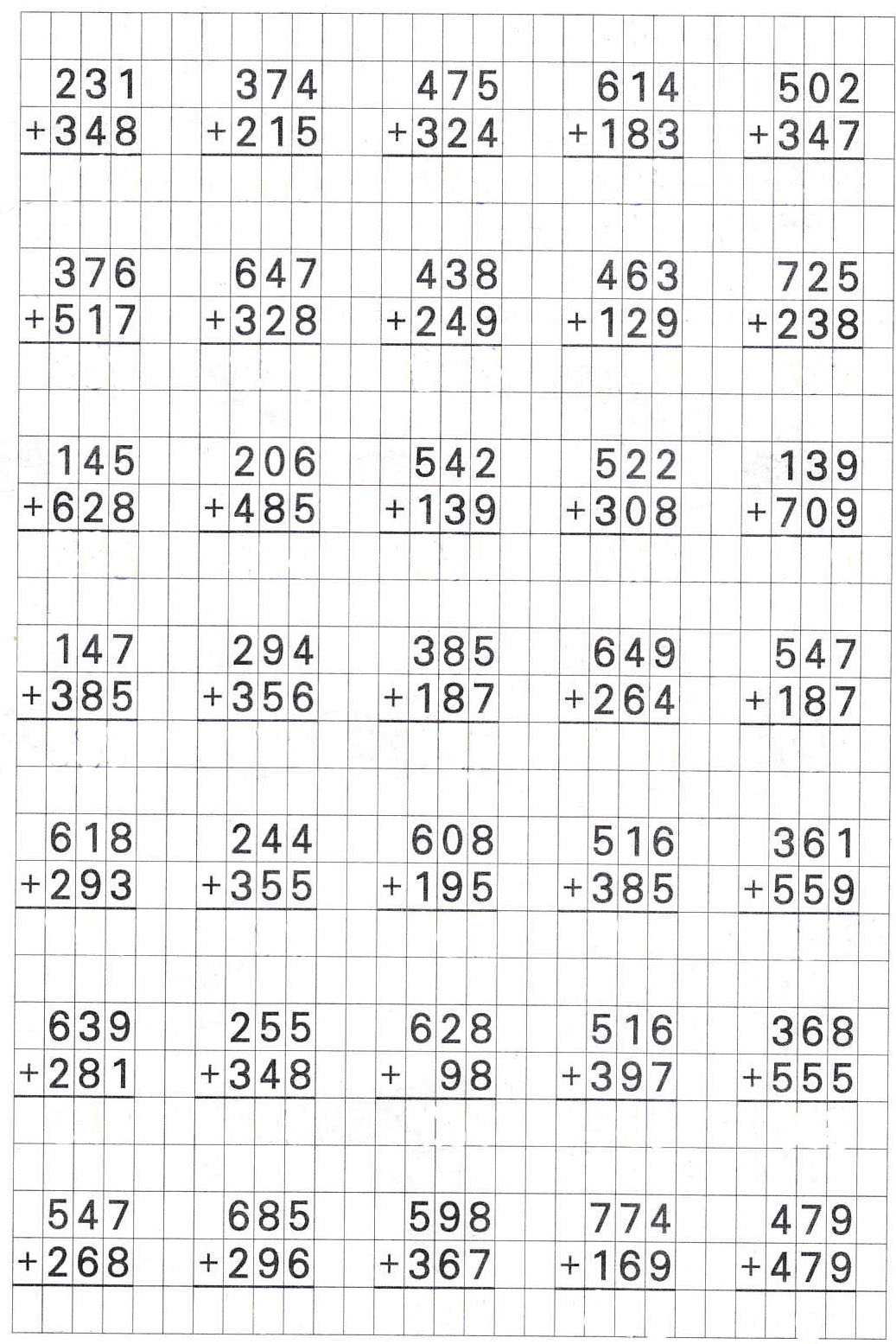 Przepisz działania i je rozwiąż. Możesz też wydrukować kartkę i na niej pisać.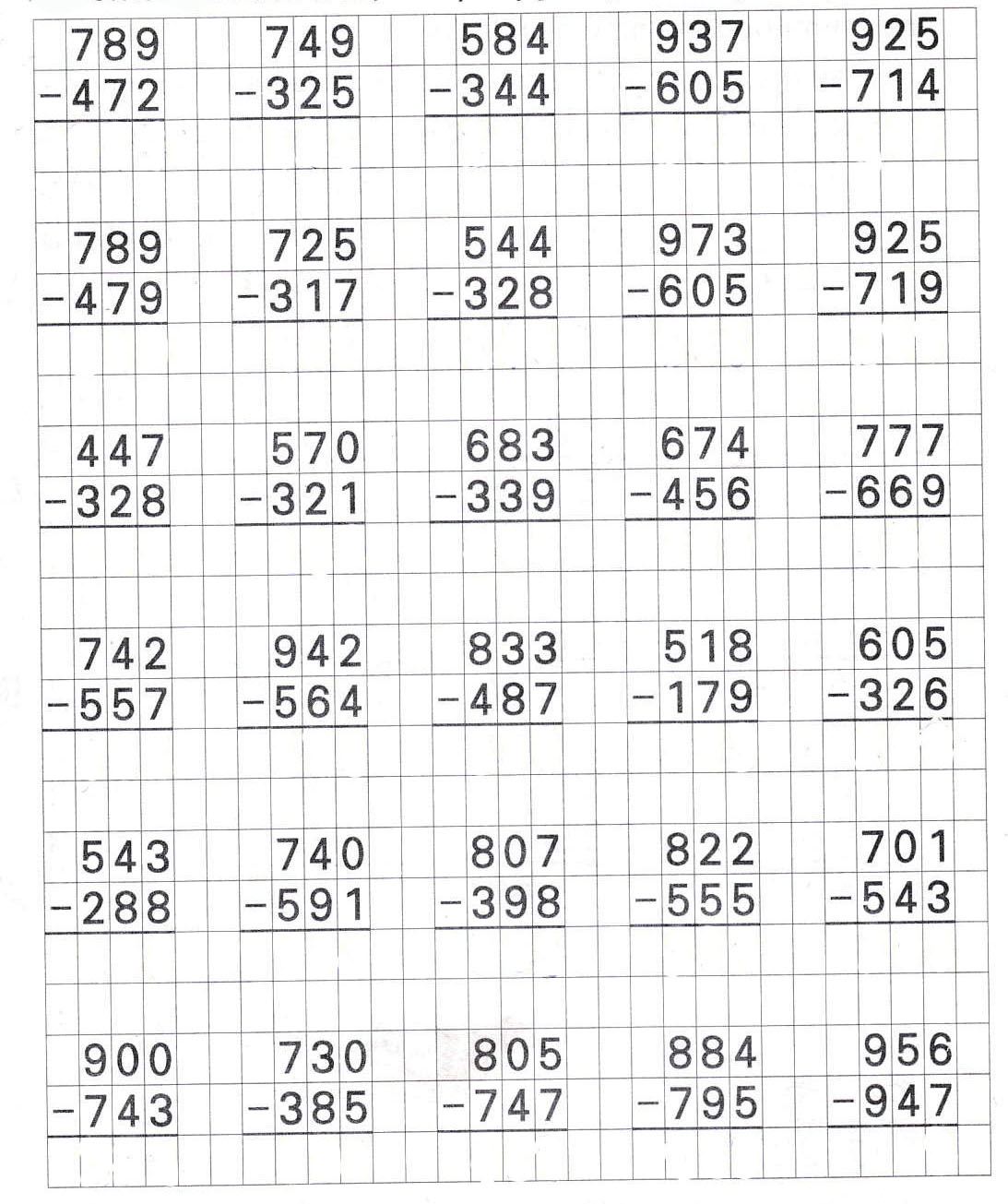 Przepisz działania i je rozwiąż. Możesz też wydrukować kartkę i na niej pisać.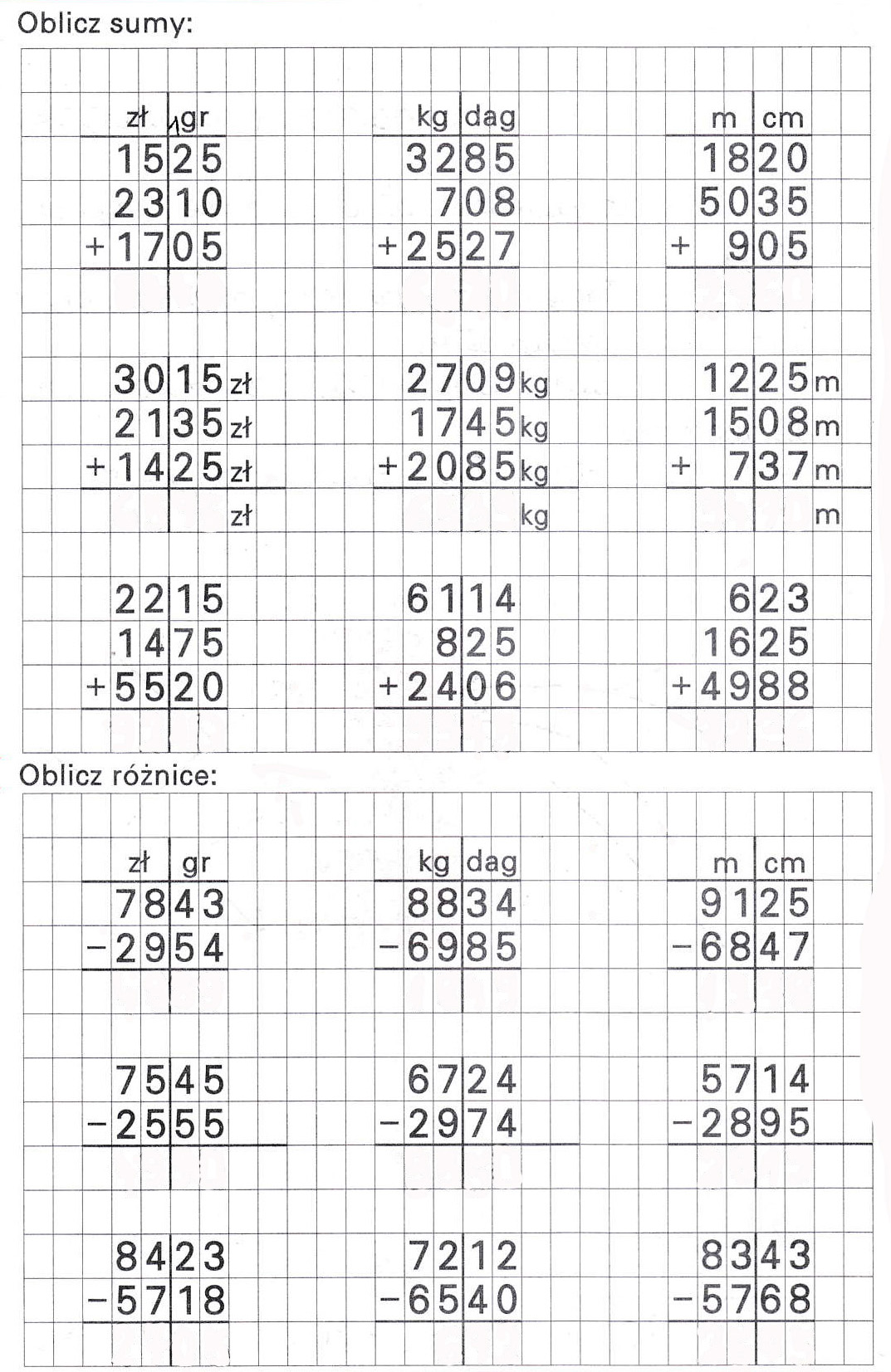 Przepisz działania i je rozwiąż. Możesz też wydrukować kartkę i na niej pisać.Przepisz działania i je rozwiąż. Możesz też wydrukować kartkę i na niej pisać.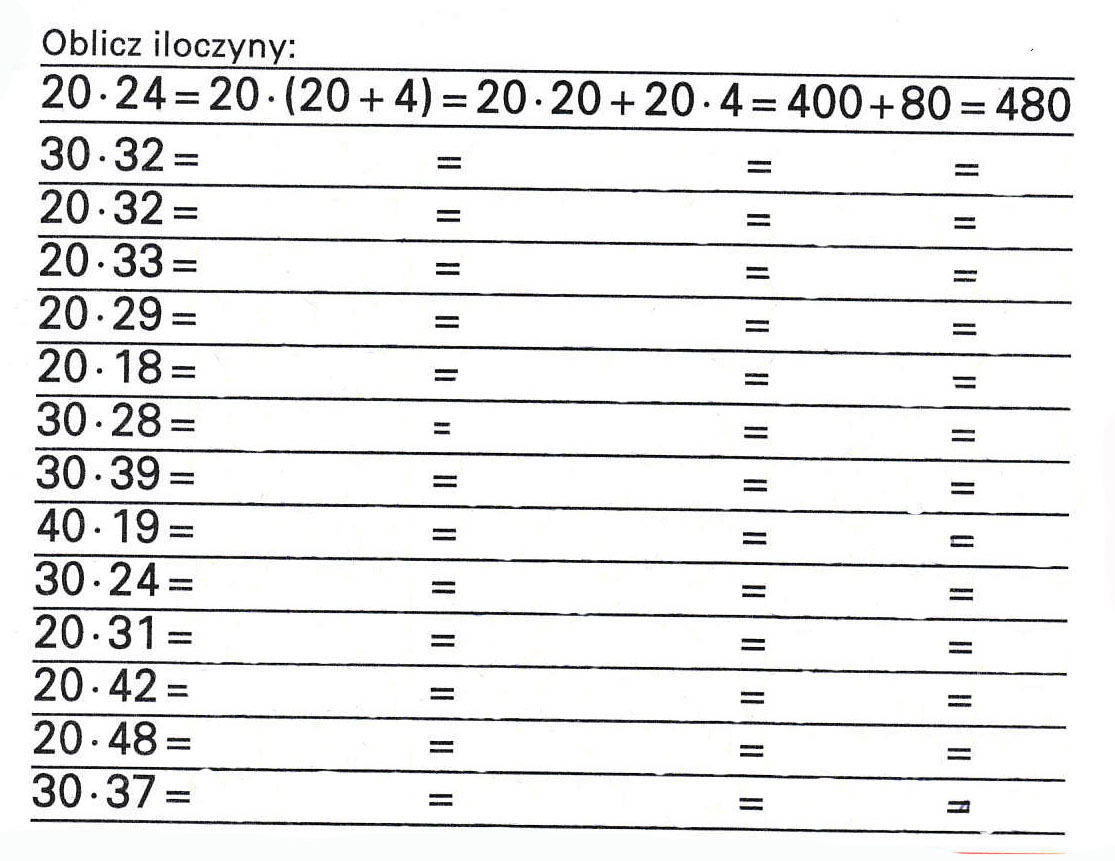 Policz i zapisz ile znaków znajduje się na planszy. ……. …….  …….  …….  …….  …….Ilu fanów mają potwory? Policz i napisz na kartce lub w zeszycie.	Czerwony potworek ma …… fanów.	Niebieski potworek ma …… fanów	Fioletowy potworek ma …… fanów.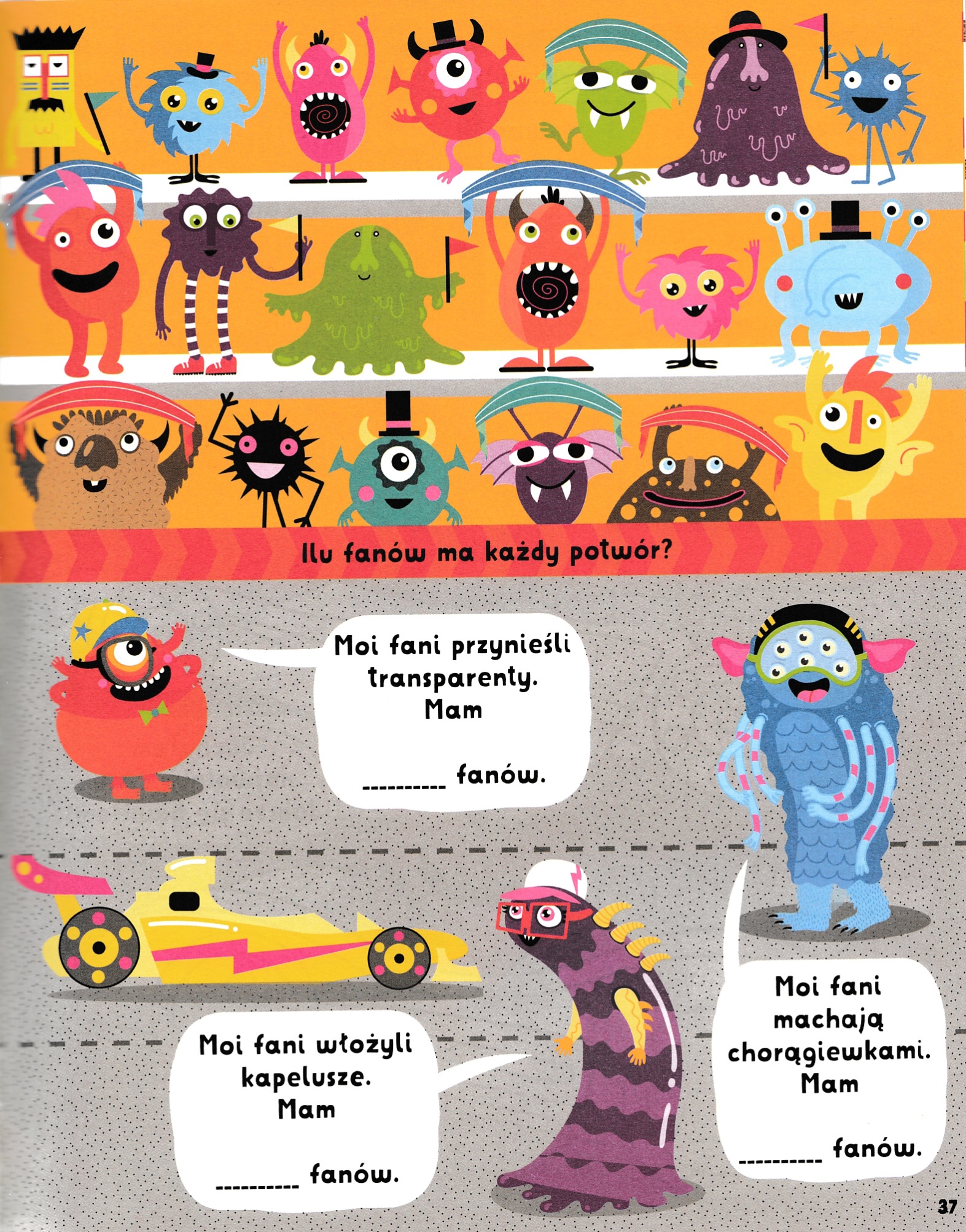 